植物资源保护与可持续利用国际学术研讨会回  执注：会议将安排接站，请尽快将抵达航班/车次信息告知。回执请于2019年9月26日前发送至bgs@cnbg.net。或者扫描二维码直接填写回执。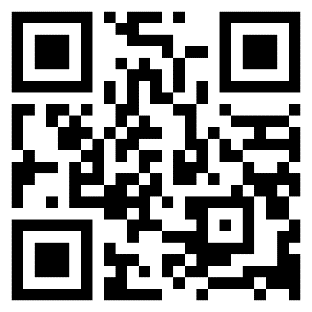 单位名称出席嘉宾姓名性别职务/职称职务/职称联系电话联系电话E-mail出席嘉宾出席嘉宾出席嘉宾是否需要接机/站□是□否抵达日期、航班/车次抵达日期、航班/车次抵达日期、航班/车次返程日期、航班/车次返程日期、航班/车次返程日期、航班/车次是否需要接机/站□是□否是否需要预定住宿□是□否住宿要求住宿要求□单间  □标间  □标间（可合住）□单间  □标间  □标间（可合住）□单间  □标间  □标间（可合住）□单间  □标间  □标间（可合住）入住时间是否参加生态考察是否参加生态考察□是  □否□是  □否会议住宿酒店：南京国际会议大酒店（标准480元/间，费用自理）电话：025-84430888地址：南京市玄武区中山陵四方城2号会议住宿酒店：南京国际会议大酒店（标准480元/间，费用自理）电话：025-84430888地址：南京市玄武区中山陵四方城2号会议住宿酒店：南京国际会议大酒店（标准480元/间，费用自理）电话：025-84430888地址：南京市玄武区中山陵四方城2号会议住宿酒店：南京国际会议大酒店（标准480元/间，费用自理）电话：025-84430888地址：南京市玄武区中山陵四方城2号会议住宿酒店：南京国际会议大酒店（标准480元/间，费用自理）电话：025-84430888地址：南京市玄武区中山陵四方城2号会议住宿酒店：南京国际会议大酒店（标准480元/间，费用自理）电话：025-84430888地址：南京市玄武区中山陵四方城2号会议住宿酒店：南京国际会议大酒店（标准480元/间，费用自理）电话：025-84430888地址：南京市玄武区中山陵四方城2号会议住宿酒店：南京国际会议大酒店（标准480元/间，费用自理）电话：025-84430888地址：南京市玄武区中山陵四方城2号